Equipment / Tech SpecsLine-UpCentre Stage – Lead Vocals, GuitarStage Left – Bass, Backing VocalsStage Right – Guitar, Backing VocalsBack Row – Drums, Click TrackVocalsLead Vocal (Centre Stage)Backing Vocal x2 (Stage Left, Stage Right)GuitarsFender Telecaster x 2Gibson Midtown CustomFender Jazz BassPedalboard x 3 (Stage Left, Centre Stage, Stage Right)D.I2 x DI for Click Track Stems (Stereo) via Macbook (Back Row)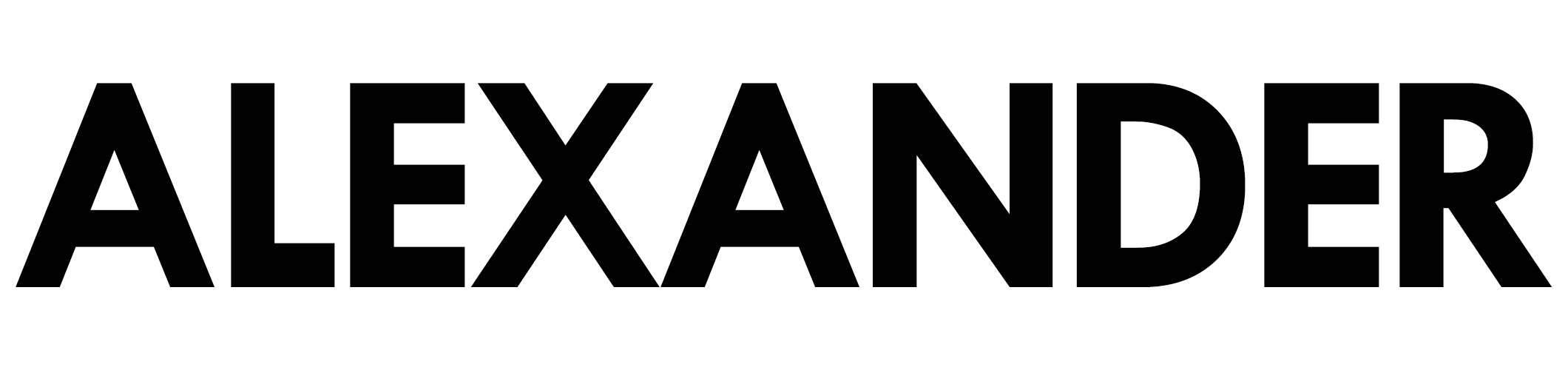 1 x DI for Bass Amp (Mono) (Stage Left)BacklineVox AC30 (Stage Right)Vox AC30 (Stage Left)Warwick Bass Head (DI’d) (Stage Left)***Warwick Bass Cab (4ohm) x 2 (4x10 + 1x15) (600w + 400w) (Stage Left) Percussion ***Ludwig CS Accent***(Bass Drum, Snare, Tom x 2)4 cymbal stands*** Can Be Used By Supports